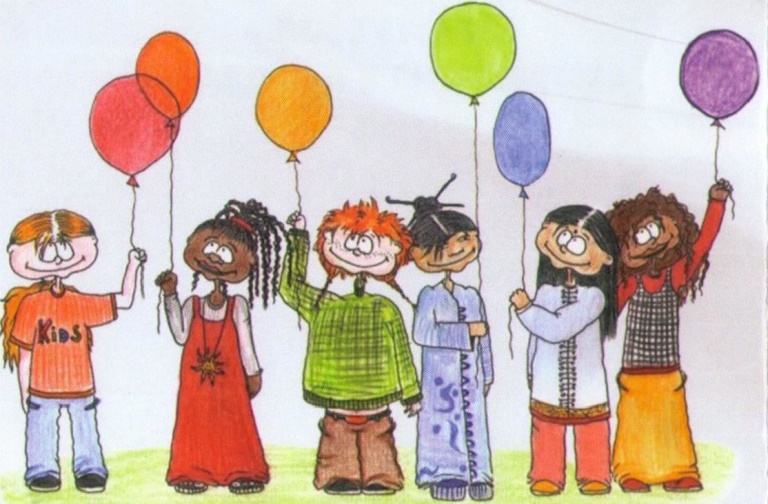 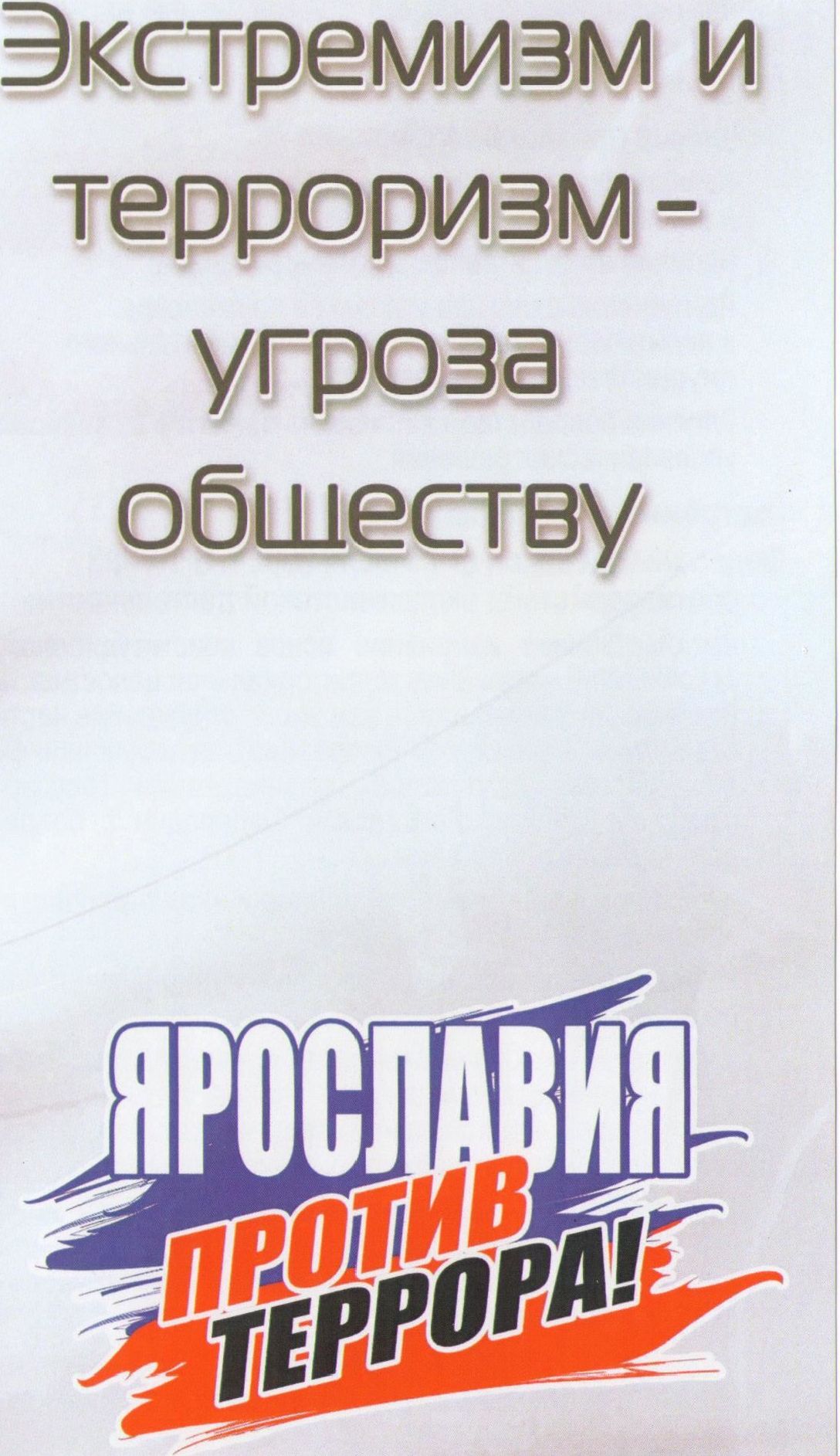 Экстремизм и терроризм в любых формах своих проявлений одна из самых опасных проблем, с которыми сталкивается человечество.Терроризм представляет реальную угрозу национальной безопасности страны: похищение людей, взятие заложников, случаи угона самолетов, взрывы бомб, акты насилия в этно- конфессиональных конфликтах, прямые угрозы их реализации и т.д.Поэтому проблема противодействия терроризму и экстремизму в Российской Федерации - это одна из наиболее важных задач обеспечения безопасности на государственном уровне.Куда обратиться, если Вы столкнулись
с проявлениями экстремистской и
террористической направленности?Органы внутренних дел:УМВД России по Ярославской области(г. Ярославль, ул. Республиканская, д. 23)Телефон дежурной части УМВД: 8 [4852] 72-88-11
Факс: 8 (4852) 79-52-72Телефон доверия УМВД, входящий в систему
«горячей линии МВД России»:8 (4852) 73-10-50
E-mail: umvd76@mvd.ruОрганы федеральной службы безопасности:
УФСБ России по Ярославской области(г. Ярославль, ул. Советская, д. 25,)Телефон дежурной части УФСБ: 8 (4852) 20-00-30
Телефон доверия УФСБ: 8 (4852) 20-00-40
Сайт: www.fsb.ruОрганы Прокуратуры:Прокуратура Ярославской области(г. Ярославль, ул. Некрасова, д. 5,)
телефон: 8 (4852) 20-84-60
Сайт: https://epp.genproc.gov.ru/web/proc_76Следственные органы:
следственное управление
следственного комитета России
по Ярославской области(г. Ярославль, ул. Некрасова, д. 5,)Телефон дежурной части СУ CK: 8 (4852) 20-03-43
Телефон доверия СУ CK: 8 (4852) 42-05-41
Сайт: yaroslavl.sledcom.ruОпределение терроризмаФедеральный закон от 06.03.2006 №35-Ф3(ред. от 26.05.2021) «О противодействии терроризму»Статья 3. Основные понятияТерроризм - идеология насилия и практика воздействия на принятие решения органами государственной власти, органами местного самоуправления или международными организациями, связанные с устрашением населения и (или) иными формами противоправных насильственных действий.Основные признаки терроризмаНасилие против гражданского населения и устрашение;Насилие не спонтанное, а спланированное; Применение силы или угрозы ее применения в политических целях, причинение значительного имущественного ущерба;Влияние посредствам насилия на принятие важнейших управленческих решений.Экстремистская деятельностьФедеральный закон от 25 июля 2002 г. №114-ФЗ «О противодействии экстремистской деятельности» насильственное изменение основ конституционного строя и (или) нарушение территориальной целостности Российской Федерации (в том числе отчуждение части территории Российской Федерации), за исключением делимитации, демаркации, редемаркации Государственной границы Российской Федерации с сопредельными государствами;публичное оправдание терроризма и иная террористическая деятельность;возбуждение социальной, расовой, национальной или религиозной розни;пропаганда исключительности, превосходства либо неполноценности человека по признаку его социальной, расовой, национальной, религиозной или языковой принадлежности или отношения к религии; нарушение прав, свобод и законных интересов человека и гражданина в зависимости от его социальной, расовой, национальной, религиозной или языковой принадлежности или отношения к религии; воспрепятствование осуществлению гражданами их избирательных прав и права на участие в референдуме или нарушение тайны голосования, соединенные с насилием либо угрозой его применения;воспрепятствование законной деятельности государственных органов, органов местного самоуправления, избирательных комиссий, общественных и религиозных объединений или иных организаций, соединенное с насилием либо угрозой его применения; совершение преступлений по мотивам, указанным в пункте «е» части первой статьи 63 Уголовного кодекса Российской Федерации;использование нацистской атрибутики или символики, либо атрибутики или символики, сходных с нацистской атрибутикой или символикой до степени смешения, либо атрибутики или символики экстремистских организаций, за исключением случаев использования нацистской атрибутики или символики, либо атрибутики или символики, сходных с нацистской атрибутикой или символикой до степени смешения, либо атрибутики или символики экстремистских организаций, при которых формируется негативное отношение к идеологии нацизма и экстремизма и отсутствуют признаки пропаганды или оправдания нацистской и экстремистской идеологии;публичные призывы к осуществлению указанных деяний либо массовое распространение заведомо экстремистских материалов, а равно их изготовление или хранение в целях массового распространения; публичное заведомо ложное обвинение лица, замещающего государственную должность Российской Федерации или государственную должность субъекта Российской Федерации, в совершении им в период исполнения своих должностных обязанностей деяний, указанных в настоящей статье и являющихся преступлением;организация и подготовка указанных деяний, а также подстрекательство к их осуществлению; финансирование указанных деяний либо иное содействие в их организации, подготовке и осуществлении, в том числе путем предоставления учебной, полиграфической и материально-технической базы, телефонной и иных видов связи или оказания информационных услуг.Нормативно-правовые акты в сфере противодействия территориями и экстремизму:Федеральный закон от 06.03.2006 г. №35-Ф3 «О противодействии терроризму»Федеральный закон от 25.07.2002 №114-ФЗ «О противодействии экстремистской деятельности»Указ Президента Российской Федерации от 15.02.2006 №116 «О мерах по противодействию терроризму»Особенная часть Уголовного Кодекса и пунктом «е» части первой статьи 63 УК РФ.Статья 280. Публичные призывы к осуществлению экстремистской деятельностиСтатья 282. Возбуждение ненависти либо вражды, а равноунижение человеческого достоинстваСтатья 282.1. Организация экстремистского сообществаСтатья 282.2. Организация деятельности экстремистскойорганизацииКодексом РФ об административных правонарушениях предусмотрена ответственность за совершение правонарушений экстремистской направленности:Статья 20.29. Производство и распространение экстремистских материаловСтатья 20.3. Пропаганда и публичное демонстрирование нацистской атрибутики или символики либо публичное демонстрирование атрибутики или символики экстремистских организаций Статья 5.62. ДискриминацияКроме этого, под преступлениями экстремистской направленности в Уголовном Кодексе РФ понимаются преступления, совершенные по мотивам политической, идеологической, расовой, национальной или религиозной ненависти или вражды. Либо по мотивам ненависти или вражды в отношении какой-либо социальной группы, предусмотренные соответствующими статьями.ЗАДУМАЙСЯ!Нужно ли тебе участвовать в деятельности
неформальных объединений экстремистской
и террористической направленности?Вместе против
экстремизма и терроризма!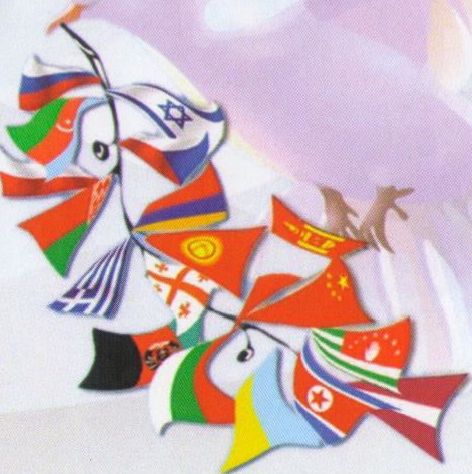 